Частью 1 ст. 1073 Гражданского кодекса Российсмкой Федерации предусмотрено, что за вред, причиненный несовершеннолетним, не достигшим 14 лет, отвечают его родители или опекуны. Несовершеннолетние в возрасте от 14 до 18 лет самостоятельно несут ответственность за причиненный вред на общих основаниях.В случае, когда у несовершеннолетнего в возрасте от 14 до 18 лет нет доходов или иного имущества, достаточных для возмещения вреда, вред возмещают полностью или в недостающей части его родителями (усыновителями) или попечителем (ч.ч. 1,2 
ст. 1074 ГК РФ).В случае причинения тяжкого вреда здоровью при управлении транспортным средством у лиц, старше 16 лет наступает и уголовная ответственность, предусмотренная статьями 264 и 268 Уголовного кодекса Российской Федерации.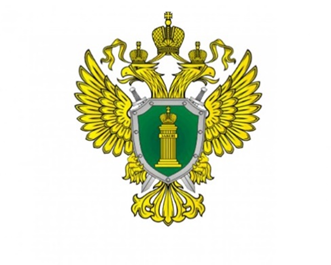 Прокуратура Железнодорожного районаПрофилактика дорожно-транспортных происшествий с участием несовершеннолетнихг. Орел, 2023Скутеры, мопеды и мотоциклы — сегодня у подростков довольно большой выбор для развлечений. Не владея элементарными сведениями о правилах дорожного движения, несовершеннолетние выезжают на проезжую часть, что в итоге может привести к дорожно-транспортным происшествиям. В силу ч.ч. 1,2 ст. 26 для получения права управления транспортным средством необходимо сдать экзамен, к которому допускаются лица, достигшие установленного возраста, имеющие медицинское заключение об отсутствии противопоказаний к управлению транспортными средствами, прошедшие в установленном порядке соответствующее профессиональное обучение.При этом, водители мопедов и мотоциклов привлекаются к административной ответственности за нарушение правил дорожного движения на общих основаниях с водителями автомобилей.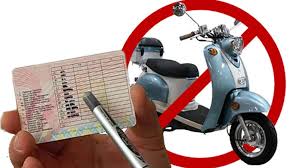 Право на управление транспортными средствами предоставляется:- транспортными средствами категории «M» (мопеды и легкие квадрициклы) и подкатегории «A1» (легкие мотоциклы) - лицам, достигшим шестнадцатилетнего возраста;- транспортными средствами категорий «A», «B», «C» и подкатегорий «B1», «C1» - лицам, достигшим восемнадцатилетнего возраста.За совершение административных правонарушений в области дорожного движения 12 главой Кодекса Российской Федерации 
об административных правонарушениях предусмотрена отвественность.За управление транспортным средством водителем, не имеющим права на управление транспортными средствами, предусмотрен административный штраф в размере от 5 000 до 15 000 рублей 
(ч. 1 ст. 12.7 КоАП РФ).Родители (законные представители) несовершеннолетних могут быть привлечены к административной ответственности, предусмотренной ст. 5.35 КоАП РФ за неисполнение обязанностей по содержанию и воспитанию несовершеннолетних. Санкция данной статьи предусматривает предупреждение или наложение административного штрафа в размере от 100 до 500 рублей.